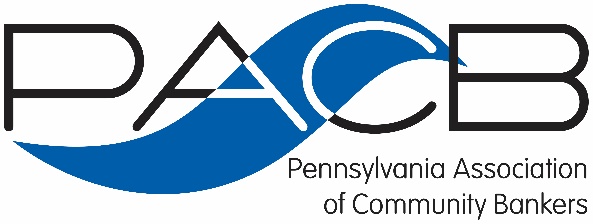 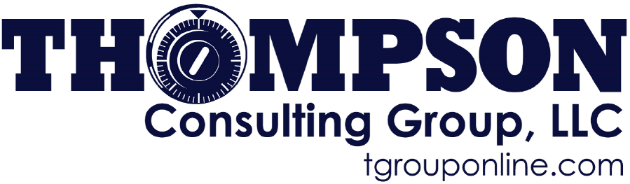 2020 Fraud Seminar – October 15, 2020Pennsylvania Association of Community BankersLive-Streamed Via ZoomAGENDA8:50 a.m.	Logon Begins9:00 a.m.	Program (a five-minute break will be taken every hour)Criminal Enterprises No longer is fraud only about the lone wolf who attacks your financial institution or accountholders.  Today, your institution is fighting criminal enterprises from around the world.  They are normally organized into departments that have three goals in mind: find information about you, obtain your funds, and launder them as quickly as possible. This eye-opening program will educate your management team on how simple scams like work-from-home scams, romance scams, and other schemes develop the money mules for these organizations.  Learn the steps your financial institution must take to lessen your vulnerability.  Social Engineering – Creating AccomplicesExplore the psychology and methods, both observed and personally used, to manipulate individuals to provide information and or services to obtain further information. How social engineers can target people and find the specific motivation to turn them into willing participants or unwitting dupes.  The instructor will provide personal stories of breaching security at various locations. 12:00 p.m. 	Lunch Break		On your own or chat with our presenters.1:00 p.m. 	Program Resumes (a five-minute break will be taken every hour)Pandemic Fraud: What’s AheadThe spread of COVID‐19 has launched a million frauds by criminals. Fear about the economy, obtaining basic supplies, or just paying necessary bills has made people vulnerable. Confidence scammers are taking full advantage of this situation by using our fears to make money. This cutting edge program will show you what to expect from the frontline to the C‐suite. Failure to train now will cost your financial institution major dollars when people miss the tell tail signs of fraud. Don’t discover your problems on the evening news!15 Errors To Avoid When Conducting Internal Investigations Internal fraud can cost financial institutions unrecoverable money and time. When the embezzler hasn’t been identified, emotions run high! Investigations launched in panic with the wrong leaders may cause unexpected complications. This eye‐opening presentation will explain what not to do. Staff who have not been trained on internal embezzlement may cause flawed investigations, harassment charges, and unsolved losses. This program will explain 15 errors that can result in a failed investigation. Awareness of these pitfalls will enable your institution to establish an action plan that will protect you when the unthinkable happens.3:30 p.m.	Adjournment MEET OUR PRESENTERSBarry ThompsonThompson Consulting Group, LLCBarry Thompson, the author of 101 Security Tips for the Beginning Security Officer, is known as “The Fraud Educator.” He has worked in the financial services industry for over three decades, holding the positions of security officer, compliance officer, treasurer, senior vice president, and executive vice president. His banking experience affords him unique insight into financial institutions. Over the course of his career, Barry handled over 900 security cases. He has been involved with investigations and prosecutions on the federal, state, and local levels, and has testified before grand juries, county courts, bankruptcy courts, family courts, and the New York State Supreme Court. As a security specialist for America’s Community Bankers*, Thompson was involved in all phases of organizing the National Operations, Technology and Security Conference, including designing and overseeing the conference’s security track, hiring conference speakers, and writing the conference manual. Barry is an in-demand, internationally-recognized speaker where he has made fraud, theft, and security presentations to groups throughout the country, in Europe, and at the United Nations. Recognizing the increasing importance of compliance in the banking industry, he became a Certified Regulatory Compliance Manager in 1997. Barry is also a writer who contributes to Bankers’ Hotline, bankersonline.com, and other industry publications. He is the security and compliance “guru” for bankersonline.com, and has been interviewed by Newsweek, Consumer Reports, and other national and regional publications. Today, his firm focuses primarily on training at national and state conferences and conventions and in-house to banks and credit unions, from physical security to computer security. This includes in-depth instruction on identity theft, internal fraud, scams and schemes, conducting investigations, social media and bank robbery. To date, he has trained more than 35,000 financial professionals—and growing.Mark T. Park FBI Supervisory Special Agent – RetiredMr. Park retired as a Supervisory Special Agent and an instructor at the FBI Academy, Quantico, Virginia and has been a Certified Police Instructor for over twenty years. Prior to finishing his FBI career as an instructor at the FBI Academy Mr. Park served as the Principal Crisis Management Coordinator at the FBI Norfolk Field Division as well as being a member of the Human Intelligence program at Norfolk. Mr. Park began his career at the Syracuse Resident Agency, Albany Division and served there for 23 years before transferring to the Norfolk Field Division. Mr. Park worked with all the FBI programs while at the Syracuse Resident Agency, with his primary focus being white collar investigations and public corruption. Throughout his FBI career Mr. Park has provided continuing professional education for the Certified Fraud Examiners in Central New York and Norfolk, Virginia. Additionally, Mr. Park has provided continuing professional education to various banking, insurance and accounting associations as well as local, state and federal law enforcement. Mr. Park has a BS in Accounting from Central Connecticut State University and worked for two regional accounting firms in Connecticut for five years prior to joining the Federal Bureau of Investigation in 1991. Mr. Park finished his accounting career performing audits and preparing financial statements and tax returns for corporate clients.  